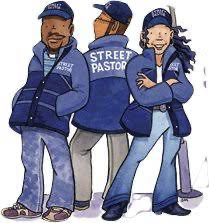 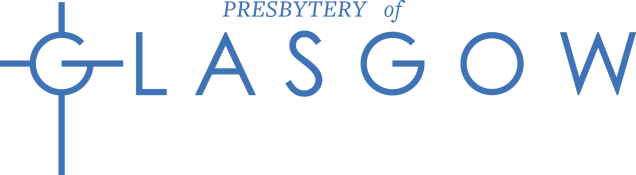 COP 26 VOLUNTEER APPLICATION FORMPlease complete and return to coordinator@gsp.scot